Corona I Covid-19Midlertidige forbud Utaqqiisaannaagallartumik inerteqqutit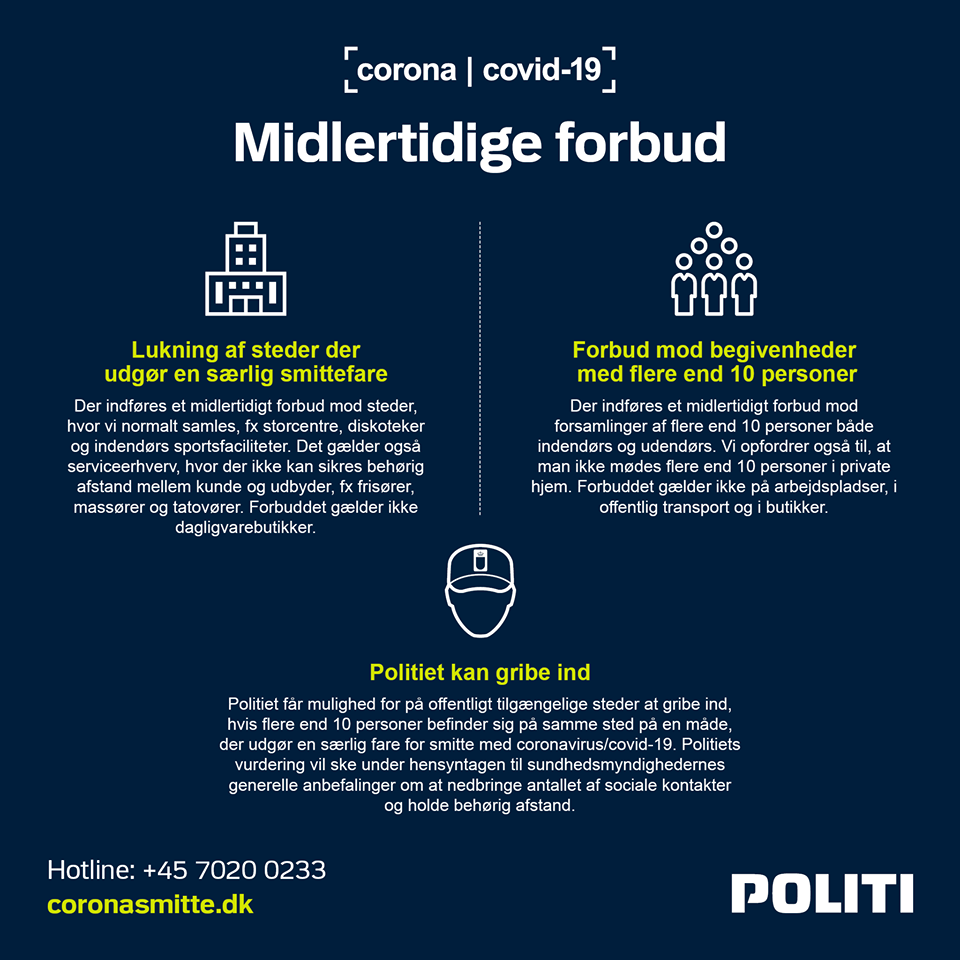 Lukning af steder der udgør en særlig smittefare Der indføres midlertidigt forbud mod steder, hvor vi normalt samles, fx storcentre, diskoteker og indendørs sportsfaciliteter. Det gælder også serviceerhverv, hvor der ikke kan sikres behørig afstand mellem kunde og udbyder, fx frisører, massører og tatovører. Forbuddet gælder ikke dagligvarebutikker Sumiiffiit tuniluuffiusinnaasut matuneqarneriSumiiffinni katersuuffiusuni soorlu storcenterini, qitigiartarfinni, illullu iluani timersortarfinni utaqqiisaagallartumik matuneqassapput. Aamma kiffartuussinermi suliffiit, soorlu nujaleriffiit, tagiartuisarfiit kakiuisarfiillu  isumannaatsumik ungasissusersuinissamut periarfissaqanngitsut matussapput. Ulluinnarni atortussanik niuertarfiit matusinermi ilanngunneqanngillat. Forbud mod begivenheder med flere end 10 personerDer indføres et midlertidigt forbud mod forsamlinger af flere end 10 personer både indendørs og udendørs. Vi opfordrer også til, at man ikke mødes flere end 10 personer i private hjem. Forbuddet gælder ikke på arbejdspladser, i offentlig transport og i butikker. Pisuni inuit qulinik amerlaneruppata ataatsimooqqusinngikkallarneqIllup iluani silamilu inuit qulit sinnerlugit ataatsimoorsinnaaneri inerteqqutaagallarpoq. Angerlarsimaffinni inuit qulit sinnissanngikkaat aamma inassutigaarput. Suliffinni, angallatini ilaasartaatini pisiniarfinnilu inerteqqut atuutinngilaq. Politiet kan gribe ind. Politiet får mulighed for på offentligt tilgængelige steder at gribe ind, hvis flere end 10 personer befinder sig på samme sted på en måde, der udgør en særlig fare for smitte med coronavirus/covid-19. Politiets vurdering vil ske under hensyntagen til sundhedsmyndighedernes generelle anbefalinger om at nedbringe antallet af sociale kontakter og holde behørig afstand. Politiit akuliussinnaapput.Sumiiffinni ammasuni, coronavirus/covid19-imik tuniluuffiusinnaasuni, inuit qulit sinnerlugit ataatsimoorpata politiit akuliussinnaatitaapput.  Peqqinnissaqarnermut oqartussaasut innerssuussutaat nalinginnaasut, inuit atassuteqarnerisa annikillisarniarneqarneranut aamma ungasissuseqartariaqarnermut periutsip malinnissaanut politiit naliliinerminni tunngavigissavaat.